How Healthy is the Sound?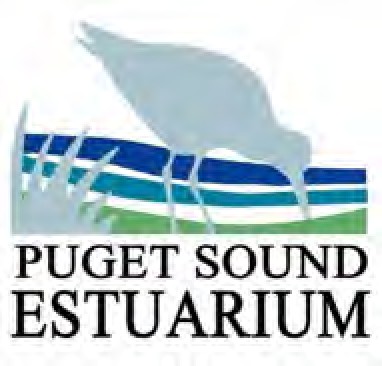 Student ActivityName: 		Date: _ 	Based on the data collected on the water quality of your estuary, how healthy would you describe the water quality to be?What are some healthy water quality parameters? Why?What are some concerning water quality parameters? Why?Where does the excess nitrate come from?What does high levels of phosphate lead to?Why does salinity vary in estuaries?What can you do to help improve the water quality of your estuary?How Healthy is the Sound? | Student Activity